PREFEITURA MUNICIPAL DE BANDEIRA DO SUL - MG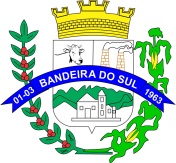 DEPARTAMENTO MUNICIPAL DE EDUCAÇÃO E CULTURAFICHA SOCIOECONÔMICABandeira do Sul, .............. de ....................... de 2024.Informações Pessoais do Candidato:Nome:.....................................................................................................................................Data de nascimento:........................... Naturalidade:.............................................................Nacionalidade:................................................................... Telefone:....................................E-mail:....................................................................................................................................Documento de Identidade:.............................................. CPF:.............................................Nome da mãe:........................................................................................................................Nome do pai:..........................................................................................................................Informações socioeconômicas:Nº de membros do grupo familiar:................. Nº de membros que possuem renda:............Total da renda familiar:.................................. Renda per capita:..........................................Existe doença grave no grupo familiar:           (    ) Sim                 (    ) NãoCondições de moradia:            (    ) Própria    (    ) Alugada          (    ) FinanciadaO candidato reside com o grupo familiar?       (    ) Sim                 (    ) NãoO candidato concluiu todas as séries do Ensino Médio em rede pública? (   ) Sim   (   ) NãoHá outro membro do grupo familiar cursando em instituição paga?           (   ) Sim   (   ) NãoInformações Acadêmicas:Nome da Instituição de Ensino:...............................................................................................Curso:....................................................................... Turno:....................................................Ano de ingresso:............................ Duração do curso:......................... Período:....................Cidade:........................................................ Valor da mensalidade:........................................Tipo de benefício:..........................................Percentual de desconto:....................................Declaro estar ciente de que respondo legalmente pela verdade e autenticidade das informações aqui prestadas._______________________________________Assinatura do(a) candidato(a)